Технологическая карта.Полоски зеленого цвета скрутите в спиральки размером ф-18.Получите базовую форму – капля.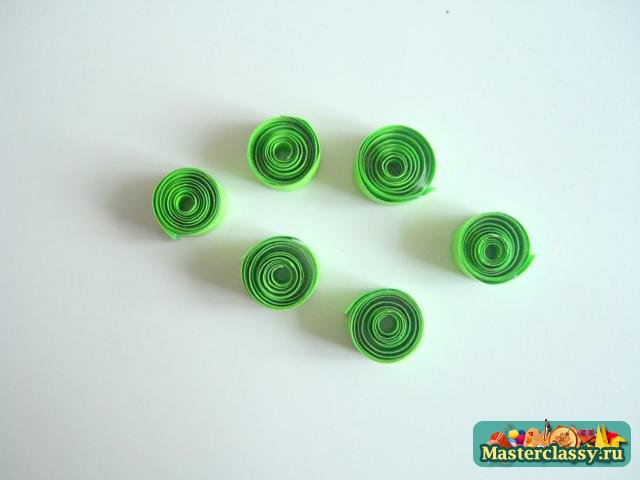 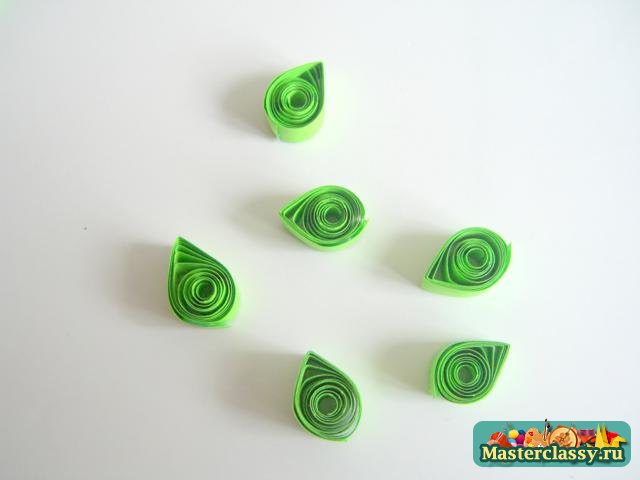 3. Подкурчиваем широкие  полоски с помощью кисточки или любой палочки и проклеиваем, получились стебли.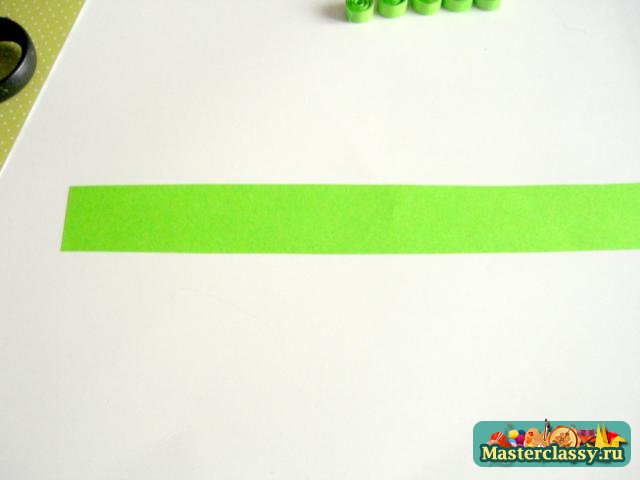 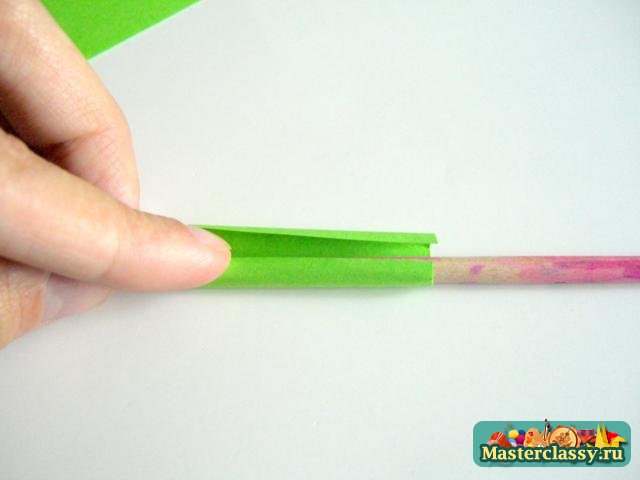 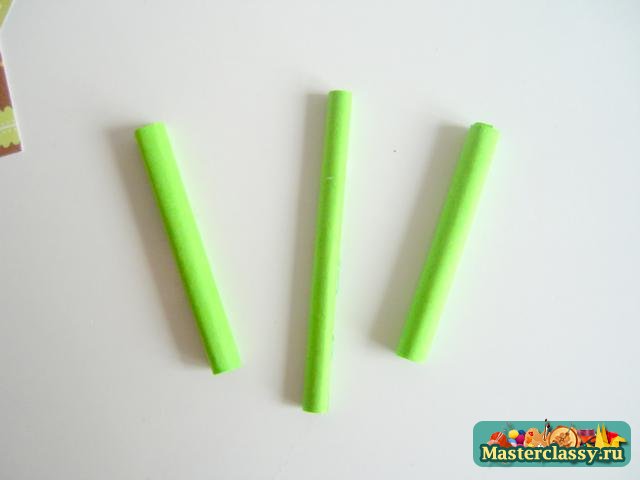 Полоски зеленого цвета скрутите в спиральки размером ф-18.Получите базовую форму – капля. Это будущие листочки.3. Подкурчиваем широкие  полоски с помощью кисточки или любой палочки и проклеиваем, получились стебли.